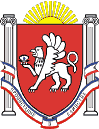 Новоандреевский сельский совет Симферопольского районаРеспублики Крым22 сессия  1 созываРЕШЕНИЕ  № 114/15с. Новоандреевка							           от 08.10.2015г."Об утверждении Положения "О бюджетном устройстве и бюджетном процессе в Новоандреевском сельском поселении Симферопольского района  Республики Крым "В соответствии с пунктом 2 статьи 15 Федерального конституционного Закона от      21.03.2014 № 6-ФКЗ «О принятии в Российскую Федерацию Республики Крым и образовании в составе Российской Федерации новых субъектов – Республики Крым и города федерального значения Севастополя», Федеральным Законом от 06.10.2003 № 131-ФЗ «Об общих принципах организации местного самоуправления в Российской Федерации»,  статьей 9 Бюджетного кодекса Российской Федерации, Законом Республики Крым от 05.06.2014 №15-3РК «Об установлении границ муниципальных образований и статусе муниципальных образований в Республике Крым», в целях определения правовых основ, содержания и механизма осуществления бюджетного процесса в сельском поселении, установления основ формирования доходов, осуществления расходов местного бюджета, муниципальных заимствований и управления муниципальным долгом, приведения муниципальных правовых актов Новоандреевского сельского поселения Симферопольского района Республики Крым в соответствие с Бюджетным кодексом Российской Федерации, Уставом Новоандреевского сельского поселения  сельский совет Р Е Ш И Л:1. Утвердить Положение "О бюджетном устройстве и бюджетном процессе в Новоандреевском сельском поселении Симферопольского района Республики Крым" (Приложение 1).2. Настоящее решение подлежит официальному обнародованию на информационном стенде у административного здания по адресу: Республика Крым, Симферопольский район, с.Новоандреевка, 36, и на официальном сайте Новоандреевского сельского поселения в установленном порядке.4. Настоящее решение вступает в силу с момента опубликования и распространяется на правоотношения, возникающие с 01 января 2015 года.5. Контроль за исполнением настоящего решения возлагается на председателя Новоандреевского сельского совета.Приложение 1к решению 21 сессии 1 созыва Новоандреевского сельского совета                                                               №114/15 от «08»10.2015г.    Положение
о бюджетном устройстве и бюджетном процессе в Новоандреевском сельском поселении Симферопольского района Раздел I. Общие положенияСтатья 1. Правоотношения, регулируемые настоящим ПоложениемНастоящее Положение в соответствии с Конституцией Российской Федерации, Бюджетным кодексом Российской Федерации, Налоговым кодексом Российской Федерации, Федеральным законом "Об общих принципах организации местного самоуправления в Российской Федерации", Уставом Новоандреевского сельского поселения регулирует бюджетные правоотношения, возникающие между субъектами бюджетных правоотношений в процессе составления, рассмотрения, утверждения, исполнения бюджета, составления, рассмотрения отчетов об исполнении бюджета Новоандреевского сельского поселения Симферопольского района Республики Крым (далее - сельское поселение) и контроля за его исполнением, а также в процессе осуществления муниципальных заимствований и регулирования муниципального долга Новоандреевского сельского поселения Симферопольского района Республики Крым.Статья 2. Правовые основы осуществления бюджетных правоотношений в сельском поселенииБюджетные правоотношения в сельском поселении осуществляются в соответствии с Бюджетным и Налоговым кодексами Российской Федерации, иными нормативными правовыми актами бюджетного законодательства Российской Федерации, нормативно-правовыми актами  Республики Крым, Симферопольского района, Уставом сельского поселения, настоящим Положением и иными нормативными правовыми актами органов местного самоуправления сельского поселения, регулирующими бюджетные правоотношения.В случае противоречия между настоящим Положением и иными нормативно-правовыми актами органов местного самоуправления сельского поселения применяется настоящее Положение.Статья 3. Действие нормативного правового акта о бюджете сельского поселения во времениНормативный правовой акт о бюджете сельского поселения вступает в силу с 01 января и действует по 31 декабря финансового года, если иное не предусмотрено нормативным правовым актом о бюджете сельского поселения.Нормативный правовой акт о бюджете сельского поселения подлежит официальному обнародованию и опубликованию не позднее 10 дней после его подписания в установленном порядке.Статья 4. Финансовый годФинансовый год соответствует календарному году и длится с 01 января по 31 декабря.Статья 5. Понятия и термины, применяемые в настоящем ПоложенииВ целях настоящего Положения применяются следующие понятия и термины:бюджет сельского поселения - форма образования и расходования денежных средств, предназначенных для финансового обеспечения задач и функций местного самоуправления сельского поселения.доходы бюджета сельского поселения - денежные средства, поступающие в бюджет сельского поселения, за исключением средств, являющихся в соответствии с Бюджетным кодексом Российской Федерации источниками финансирования дефицита бюджета сельского поселения;расходы бюджета сельского поселения - денежные средства, выплачиваемые из бюджета сельского поселения, за исключением средств, являющихся в соответствии с Бюджетным кодексом Российской Федерации источниками финансирования дефицита бюджета сельского поселения;дефицит бюджета сельского поселения - превышение расходов бюджета сельского поселения над его доходами;профицит бюджета сельского поселения - превышение доходов бюджета сельского поселения над его расходами;бюджетный процесс в сельском поселении - регламентируемая законодательством Российской Федерации деятельность органов местного самоуправления сельского поселения и иных участников бюджетного процесса по составлению и рассмотрению проектов бюджета сельского поселения, утверждению и исполнению бюджета сельского поселения, контролю за его исполнением, осуществлению бюджетного учета, составлению, внешней проверке, рассмотрению и утверждению бюджетной отчетности;сводная бюджетная роспись - документ, который составляется и ведется в соответствии с Бюджетным кодексом Российской Федерации в целях организации исполнения бюджета сельского поселения по расходам бюджета и источникам финансирования дефицита бюджета сельского поселения;бюджетная роспись - документ, который составляется и ведется главным распорядителем бюджетных средств (главным администратором источников финансирования дефицита бюджета сельского поселения) в соответствии с Бюджетным кодексом Российской Федерации в целях исполнения бюджета по расходам (источникам финансирования дефицита бюджета);бюджетные ассигнования - предельные объемы денежных средств, предусмотренных в соответствующем финансовом году для исполнения бюджетных обязательств сельского поселения;бюджетный кредит - денежные средства получаемые и предоставляемые на возвратной и возмездной основах;муниципальный долг - обязательства, возникающие из муниципальных заимствований, гарантий по обязательствам третьих лиц, другие обязательства в соответствии с видами долговых обязательств, установленными Бюджетным кодексом Российской Федерации, принятые на себя сельского поселения;расходные обязательства - обусловленные законом, иным нормативным правовым актом, договором или соглашением обязанности муниципального образования или действующего от его имени бюджетного учреждения сельского поселения предоставить физическому или юридическому лицу, иному публично-правовому образованию, средства из бюджета сельского поселения;бюджетные обязательства - расходные обязательства сельского поселения, подлежащие исполнению в соответствующем финансовом году;публичные обязательства - обусловленные законом, иным нормативным правовым актом расходные обязательства муниципального образования сельского поселения перед физическим или юридическим лицом, иным публично-правовым образованием, подлежащие исполнению в установленном соответствующим законом, иным нормативным правовым актом размере или имеющие установленный указанным законом, актом порядок его определения (расчета, индексации);публичные нормативные обязательства - публичные обязательства сельского поселения перед физическим лицом, подлежащие исполнению в денежной форме в установленном соответствующим законом, иным нормативным правовым актом размере или имеющие установленный порядок его индексации, за исключением выплат физическому лицу, предусмотренных статусом муниципальных служащих, а также лиц, замещающих муниципальные должности, работников бюджетных учреждений, лиц, обучающихся (воспитанников) в муниципальных образовательных учреждениях;денежные обязательства - обязанность получателя бюджетных средств уплатить бюджету, физическому лицу и юридическому лицу за счет средств бюджета сельского поселения определенные денежные средства в соответствии с выполненными условиями гражданско-правовой сделки, заключенной в рамках его бюджетных полномочий, или в соответствии с положениями закона, иного правового акта, условиями договора или соглашения;межбюджетные отношения - взаимоотношения между публично-правовыми образованиями по вопросам регулирования бюджетных правоотношений, организации и осуществления бюджетного процесса;межбюджетные трансферты - средства, предоставляемые одним бюджетом бюджетной системы Российской Федерации бюджету сельского поселения или иному бюджету;дотации - межбюджетные трансферты, предоставляемые на безвозмездной и безвозвратной основе без установления направлений и (или) условий их использования;бюджетные полномочия - установленные Бюджетным кодексом Российской Федерации и принятыми в соответствии с ним правовыми актами, регулирующими бюджетные правоотношения, права и обязанности органов местного самоуправления сельского поселения и иных участников бюджетного процесса по регулированию бюджетных правоотношений, организации и осуществлению бюджетного процесса;кассовое обслуживание исполнения бюджета сельского поселения - проведение и учет операций по кассовым поступлениям в бюджет сельского поселения и кассовым выплатам из бюджета сельского поселения;муниципальные услуги физическим и юридическим лицам - услуги, оказываемые физическим и юридическим лицам в соответствии с муниципальным заданием органами местного самоуправления сельского поселения, бюджетными учреждениями сельского поселения, иными юридическими лицами безвозмездно или по ценам (тарифам), устанавливаемым в порядке, определенном органами местного самоуправления сельского поселения;муниципальное задание - документ, устанавливающий требования к составу, качеству и (или) объему, условиям, порядку и результатам оказания муниципальных услуг;бюджетные инвестиции - бюджетные средства, направляемые на создание или увеличение за счет средств бюджета сельского поселения, стоимости муниципального имущества;сектор экономики, финансов и бухгалтерского учета администрации Новоандреевского сельского поселения - сектор администрации Новоандреевского сельского поселения Симферопольского района Республики Крым, осуществляющее составление и организацию исполнения бюджета Новоандреевского сельского поселения Симферопольского района Республики Крым сельского поселения /далее финансовый сектор/;главный распорядитель бюджетных средств (главный распорядитель средств бюджета сельского поселения) - орган местного самоуправления сельского поселения,  имеющий право распределять бюджетные ассигнования и лимиты бюджетных обязательств (администрация Новоандреевского сельского поселения Новоандреевского сельского поселения Симферопольского района Республики Крым);получатель бюджетных средств (получатель средств бюджета сельского поселения) - орган местного самоуправления сельского поселения (администрация Новоандреевского сельского поселения Новоандреевского сельского поселения Симферопольского района Республики Крым); бюджетная смета - документ, устанавливающий в соответствии с классификацией расходов бюджетов лимиты бюджетных обязательств бюджетного учреждения сельского поселения;ведомственная структура расходов бюджета сельского поселения - распределение бюджетных ассигнований, предусмотренных нормативным правовым актом о бюджете сельского поселения на соответствующий финансовый год, главным распорядителям бюджетных средств, по разделам, подразделам, целевым статьям и видам расходов бюджетной классификации Российской Федерации;администратор доходов бюджета сельского поселения - орган местного самоуправления сельского поселения, орган местной администрации сельского поселения, осуществляющие в соответствии с законодательством Российской Федерации контроль за правильностью исчисления, полнотой и своевременностью уплаты, начисление, учет, взыскание и принятие решений о возврате (зачете) излишне уплаченных (взысканных) платежей, пеней и штрафов по ним, являющихся доходами бюджетов бюджетной системы Российской Федерации;главный администратор доходов бюджета сельского поселения - определенный нормативным правовым актом о бюджете сельского поселения орган местного самоуправления сельского поселения, орган местной администрации сельского поселения, иная организация, имеющие в своем ведении администраторов доходов бюджета сельского поселения и (или) являющиеся администраторами доходов бюджета сельского поселения;администратор источников финансирования дефицита бюджета сельского поселения- орган местного самоуправления сельского поселения, орган Администрации, иная организация, имеющие право в соответствии с Бюджетным кодексом Российской Федерации осуществлять операции с источниками финансирования дефицита бюджета сельского поселения;главный администратор источников финансирования дефицита бюджета сельского поселения - определенный нормативным правовым актом о бюджете сельского поселения, орган местного самоуправления сельского поселения, орган Администрации сельского поселения, иная организация, имеющие в своем ведении администраторов источников финансирования дефицита бюджета сельского поселения и (или) являющиеся администраторами источников финансирования дефицита бюджета сельского поселения;муниципальная гарантия (муниципальная гарантия сельского поселения) - вид долгового обязательства, в силу которого сельский округ (гарант) обязан при наступлении предусмотренного в гарантии события (гарантийного случая) уплатить лицу, в пользу которого предоставлена гарантия (бенефициару), по его письменному требованию определенную в обязательстве денежную сумму за счет средств бюджета сельского поселения в соответствии с условиями даваемого гарантом обязательства отвечать за исполнение третьим лицом (принципалом) его обязательств перед бенефициаром;лимит бюджетных обязательств - объем прав в денежном выражении на принятие бюджетным учреждением сельского поселения бюджетных обязательств и (или) их исполнение в текущем финансовом году (текущем финансовом году и плановом периоде);предельные объемы финансирования - предельный объем оплаты денежных обязательств в соответствующем периоде текущего финансового года;текущий финансовый год - год, в котором осуществляется исполнение бюджета сельского поселения, составление и рассмотрение проекта бюджета сельского поселения на очередной финансовый год (очередной финансовый год и плановый период);очередной финансовый год - год, следующий за текущим финансовым годом;плановый период - два финансовых года, следующие за очередным финансовым годом;отчетный финансовый год - год, предшествующий текущему финансовому году;временный кассовый разрыв - прогнозируемая в определенный период текущего финансового года недостаточность на едином счете бюджета сельского поселения денежных средств, необходимых для осуществления кассовых выплат из бюджета сельского поселения.Кроме того, в настоящем Положении применяются понятия и термины в значениях, определенных Бюджетным кодексом Российской Федерации и иными федеральными законами, регулирующими бюджетные правоотношенияСтатья 6. Бюджетные полномочия сельского поселенияК бюджетным полномочиям сельского поселения относятся:- установление порядка составления и рассмотрения проекта бюджета сельского поселения, утверждения и исполнения бюджета сельского поселения, осуществления контроля за его исполнением и утверждения отчета об исполнении бюджета сельского поселения;- составление и рассмотрение проекта бюджета сельского поселения, утверждение и исполнение бюджета сельского поселения, осуществление контроля за его исполнением, составление и утверждение отчета об исполнении бюджета сельского поселения;- установление и исполнение расходных обязательств сельского поселения;- определение порядка предоставления и предоставление межбюджетных трансфертов из бюджета сельского поселения;- осуществление муниципальных заимствований, предоставление муниципальных гарантий, предоставление бюджетных кредитов, управление муниципальным долгом и управление муниципальными активами;- установление, детализация и определение порядка применения бюджетной классификации Российской Федерации в части, относящейся к бюджету сельского поселения;- иные бюджетные полномочия, отнесенные Бюджетным кодексом Российской Федерации к бюджетным полномочиям органов местного самоуправления.Статья 7. Бюджет сельского поселенияСельское поселение имеет собственный бюджет, который предназначен для исполнения расходных обязательств сельского поселения. Бюджет Новоандреевского сельского поселения Симферопольского района Республики Крым – форма образования и расходования денежных средств, предназначенных для финансового обеспечения задач и функций местного самоуправления..В бюджете сельского поселения в соответствии с бюджетной классификацией Российской Федерации раздельно предусматриваются средства , направляемые на исполнение расходных обязательств сельского поселения, возникающих в связи с осуществлением органами местного самоуправления полномочий по вопросам местного значения, и расходных обязательств сельского поселения, исполняемых за счет субвенций из других бюджетов бюджетной системы Российской Федерации для осуществления отдельных государственных полномочий.Статья 8. Особенности применения бюджетной классификации Российской Федерации в сельском поселении1. В целях обеспечения сопоставимости показателей бюджета сельского поселения с бюджетами других уровней бюджетной системы Российской Федерации при составлении, исполнении бюджета сельского поселения, формировании отчетности о его исполнении применяется бюджетная классификация Российской Федерации, утвержденная федеральным законом.Бюджетная классификация Российской Федерации является группировкой доходов, расходов и источников финансирования дефицитов бюджетов бюджетной системы Российской Федерации, используемой для составления и исполнения бюджетов, составления бюджетной отчетности, обеспечивающей сопоставимость показателей бюджетов бюджетной системы Российской Федерации.Определение принципов назначения, структуры кодов бюджетной классификации Российской Федерации, а также присвоение кодов составным частям бюджетной классификации Российской Федерации, которые в соответствии с Бюджетным кодексом являются едиными для бюджетов бюджетной системы Российской Федерации, осуществляется Министерством финансов Российской Федерации.2. Перечень и коды главных администраторов доходов бюджета, закрепляемые за ними виды (подвиды) доходов бюджета утверждаются решением о бюджете.В случаях изменения состава и (или) функций главных администраторов доходов бюджета, а также изменения принципов назначения и присвоения структуры кодов классификации доходов бюджетов изменения в перечень главных администраторов доходов бюджета, а также в состав закрепленных за ними кодов классификации доходов бюджетов вносятся на основании нормативного правового акта администрации без внесения изменений в решение о бюджете.Администрация сельского поселения  утверждает перечень кодов подвидов по видам доходов, главным администратором которых являются орган местного самоуправления и находящиеся в его ведении бюджетные учреждения.3. Перечень и коды целевых статей и видов расходов бюджета утверждаются в составе ведомственной структуры расходов решением о бюджете либо в установленных Бюджетным кодексом случаях сводной бюджетной росписью бюджета.Целевые статьи и виды расходов бюджета формируются в соответствии с расходными обязательствами, подлежащими исполнению за счет средств бюджета.4. Перечень главных администраторов источников финансирования дефицитов бюджетов утверждается решением о бюджете.В случаях изменения состава и (или) функций главных администраторов источников финансирования дефицитов бюджетов, а также изменения принципов назначения и присвоения структуры кодов классификации источников финансирования дефицитов бюджетов изменения в перечень главных администраторов источников финансирования дефицитов бюджетов, а также в состав закрепленных за ними кодов классификации источников финансирования дефицитов бюджетов вносятся на основании нормативного правового акта администрации без внесения изменений в решение о бюджете.Перечень статей и видов источников финансирования дефицитов бюджетов утверждается решением о бюджете при утверждении источников финансирования дефицита бюджета.Статья 9. Основные этапы бюджетного процесса в сельском поселенииБюджетный процесс сельского поселения включает следующие этапы:- составление проекта бюджета сельского поселения;- рассмотрение и утверждение бюджета сельского поселения;- исполнение бюджета сельского поселения;- составление, внешняя проверка, рассмотрение отчета об исполнении бюджета сельского поселения и утверждение бюджетной отчетности;- осуществление финансового контроля за исполнением бюджета сельского поселения.Статья 10. Участники бюджетного процесса сельского поселенияУчастниками бюджетного процесса сельского поселения являются:- Глава сельского поселения;- Совет  сельского поселения;- Администрация сельского поселения;- Финансовый орган Администрации сельского поселения;- главные администраторы (администраторы) доходов бюджета сельского поселения;- главные администраторы (администраторы) источников финансирования дефицита бюджета сельского поселения;- главные распорядители (распорядители) бюджетных средств;- получатели бюджетных средств.Статья 11. Бюджетные полномочия участников бюджетного процесса сельского поселения1. Глава сельского поселения.- подписывает и опубликовывает (обнародует) решения, принятые представительным органом муниципального образования в порядке, установленном Уставом муниципального образования;- осуществляет иные бюджетные полномочия в соответствии с Бюджетным кодексом Российской Федерации, правовыми актами бюджетного законодательства РФ Уставом сельского поселения и настоящим Положением.2. Совет сельского поселения:- определяет порядок организации бюджетного процесса в сельском поселении;- определяет бюджетную, налоговую и долговую политику сельского поселения;- устанавливает, изменяет и отменяет местные налоги и сборы в соответствии с законодательством Российской Федерации по налогам и сборам;- устанавливает и отменяет льготы по уплате налогов, сборов и других обязательных платежей, зачисляемых в бюджет сельского поселения;- определяет порядок рассмотрения и утверждения проекта решения о бюджете, отчета об исполнении бюджета;- рассматривает проект бюджета и утверждает бюджет сельского поселения, изменения и дополнения, вносимые в него;- утверждает годовой отчет об исполнении бюджета сельского поселения;- формирует и определяет правовой статус органов, осуществляющих контроль за соблюдением порядка составления бюджета, отчета об исполнении бюджета;- принимает решения о предоставлении бюджетных кредитов за счет средств бюджета сельского поселения;- принимает решения об осуществлении муниципальных заимствований, предоставлении муниципальных гарантий;- подписывает и обнародует в порядке, установленном уставом сельского поселения, решения, принятые Советом депутатов сельского поселения по бюджетному процессу;- издает правовые акты по бюджетному процессу;- утверждает долгосрочные целевые программы;- утверждает ведомственные целевые программы;      - осуществляет другие полномочия в соответствии с Бюджетным кодексом Российской Федерации, Уставом сельского поселения и настоящим Положением;- вправе в рамках управления муниципальным долгом и в пределах соответствующих ограничений, установленных статьей 107 Бюджетного кодекса Российской Федерации, утвердить дополнительные ограничения по муниципальному долгу. 3.   Администрация сельского поселения:- определяет порядок и сроки составления проекта бюджета сельского поселения, отчета о его исполнении;- обеспечивает составление проекта бюджета;- обеспечивает исполнение бюджета и составление бюджетной отчетности;- обеспечивает управление муниципальным долгом;- вносит на рассмотрение Совета депутатов сельского поселения проект бюджета сельского поселения и отчеты о его исполнении с необходимыми документами и материалами, проекты решений о внесении изменений в решение о бюджете, проекты программ и планов социально-экономического развития, осуществляет контроль за их исполнением;- представляет на утверждении Совета депутатов годовой отчет об исполнении бюджета, плана социально-экономического развития и целевых программ;- утверждает отчеты об исполнении бюджета за первый квартал, полугодие и девять месяцев текущего финансового года и направляет их в течении 10 дней со дня принятия в Совет депутатов сельского поселения;- опубликовывает (обнародует) ежеквартальные сведения о ходе исполнения бюджета;- представляет годовой отчет об исполнении бюджета на утверждение Совета депутатов сельского поселения;- в соответствии с бюджетным законодательством устанавливает формы и порядок осуществления финансового контроля;- устанавливает порядок разработки прогноза социально-экономического развития муниципального образования;- устанавливает порядок разработки и форму среднесрочного финансового плана муниципального образования;- утверждает среднесрочный финансовый план муниципального образования;- устанавливает порядок ведения реестра расходных обязательств муниципального образования;- устанавливает порядок формирования и финансового обеспечения муниципального задания, осуществляемого за счет средств бюджета;- устанавливает порядок определения объема и предоставления субсидий из бюджета автономным учреждениям, включая субсидии на возмещение нормативных затрат на оказание ими в соответствии с муниципальным заданием муниципальных услуг;- устанавливает порядок и формы отчетности для подведомственных учреждений и муниципальных предприятий;- устанавливает предельные объемы выпуска ценных бумаг муниципального образования по номинальной стоимости на очередной финансовый год;- предоставляет муниципальные гарантии в пределах общей суммы предоставляемых гарантий, указанной      в решении о бюджете на очередной финансовый год и в порядке, установленном Советом депутатов сельского поселения;- заключает договоры о предоставлении муниципальной гарантии, об обеспечении исполнения принципалом его возможных будущих обязательств по возмещению гаранту в порядке регресса сумм, уплаченных гарантом во исполнение (частичное исполнение) обязательств по муниципальной гарантии;- устанавливает перечень документов, представляемых принципалом в администрацию муниципального образования для предоставления муниципальной гарантии;- устанавливает порядок использования бюджетных ассигнований резервного фонда главы администрации сельского поселения;- устанавливает порядок разработки, утверждения и реализации долгосрочных целевых программ;- устанавливает порядок разработки, утверждения и реализации ведомственных целевых программ;- принимает решения о подготовке и реализации бюджетных инвестиций в объекты капитального строительства муниципальной собственности муниципального образования;- устанавливает порядок осуществления бюджетных полномочий главных администраторов доходов бюджета, являющихся органами администрации муниципального образования и (или) находящимися в их ведении бюджетными учреждениями;- утверждает перечень муниципальных заказчиков;- осуществляет иные полномочия, определенные Бюджетным кодексом Российской Федерации, Уставом сельского поселения и настоящим Положением.4.Финансовый орган администрации сельского поселения (администрация сельского поселения):- устанавливает порядок и методику планирования бюджетных ассигнований;- ведет реестр расходных обязательств сельского поселения;- осуществляет непосредственное составление проекта бюджета и представляет его в администрацию сельского поселения с необходимыми документами и материалами для внесения в Совет депутатов сельского поселения;- устанавливает порядок составления и ведения бюджетной росписи;- осуществляет составление и ведение бюджетной росписи;- устанавливает порядок доведения бюджетных ассигнований и (или) лимитов бюджетных обязательств до главных распорядителей и распорядителей средств бюджета;- устанавливает порядок составления и ведения кассового плана;- осуществляет составление и ведение кассового плана;- организует исполнение бюджета сельского поселения;- осуществляет непосредственное управление муниципальным долгом, учет и регистрацию муниципальных долговых обязательств, осуществляет обслуживание муниципального долга;- осуществляет единый бухгалтерский учет по исполнению бюджета сельского поселения, составляет бюджетную отчетность и представляет ее в администрацию сельского поселения, составляет годовой отчет об исполнении бюджета сельского поселения и представляет его в администрацию сельского поселения с необходимыми материалами для внесения в Совет депутатов сельского поселения и в управление финансов Администрации Симферопольского района;- осуществляет муниципальные заимствования от имени муниципального образования на основании постановления администрации муниципального образования;- ведет муниципальную долговую книгу муниципального образования;- осуществляет предварительный, текущий и последующий контроль за операциями с бюджетными средствами получателей средств бюджета сельского поселения, средствами администраторов доходов бюджета, администраторов источников финансирования дефицита бюджета сельского поселения, а также за соблюдением получателями бюджетных кредитов, бюджетных инвестиций и муниципальных гарантий условий выделения, получения, целевого использования и возврата бюджетных средств;- осуществляет методологическое руководство в области финансово-бюджетного планирования и отчетности, составления и исполнения бюджета;- осуществляет иные полномочия, определенные Бюджетным кодексом Российской Федерации.Отдельные бюджетные полномочия финансового органа поселения могут осуществляться финансовым органом муниципального района на основе соглашения между администрацией поселения и администрацией муниципального района.6. Главный распорядитель бюджетных средств:- обеспечивает результативность, адресность и целевой характер использования бюджетных средств в соответствии с утвержденными ему бюджетными ассигнованиями и лимитами бюджетных обязательств;- формирует перечень подведомственных ему распорядителей и получателей бюджетных средств;- ведет реестр расходных обязательств, подлежащих исполнению в пределах утвержденных ему лимитов бюджетных обязательств и бюджетных ассигнований;- осуществляет планирование соответствующих расходов бюджета, составляет обоснования бюджетных ассигнований;- составляет, утверждает и ведет бюджетную роспись, распределяет бюджетные ассигнования, лимиты бюджетных обязательств по подведомственным распорядителям и получателям бюджетных средств и исполняет соответствующую часть бюджета;- вносит предложения по формированию и изменению лимитов бюджетных обязательств;- вносит предложения по формированию и изменению сводной бюджетной росписи; - определяет порядок утверждения бюджетных смет подведомственных бюджетных учреждений;- формирует муниципальные задания;- обеспечивает контроль за соблюдением получателями субвенций, межбюджетных субсидий и иных субсидий условий, установленных при их предоставлении;- организует и осуществляет ведомственный финансовый контроль в сфере своей деятельности;- формирует бюджетную отчетность главного распорядителя бюджетных средств;- выступает в суде от имени сельского поселения в качестве представителя ответчика по искам к муниципальному образованию: о возмещении вреда, причиненного физическому лицу или юридическому лицу в результате незаконных действий (бездействия) органов местного самоуправления или должностных лиц этих органов, по ведомственной принадлежности, в том числе в результате издания актов органов местного самоуправления, не соответствующих закону или иному правовому акту;предъявляемым в порядке субсидиарной ответственности по денежным обязательствам подведомственных бюджетных учреждений;- осуществляет иные бюджетные полномочия, установленные Бюджетным кодексом, Уставом сельского поселения и настоящим Положением.7. Распорядитель бюджетных средств:- осуществляет планирование соответствующих расходов бюджета;- распределяет бюджетные ассигнования, лимиты бюджетных обязательств по подведомственным распорядителям и (или) получателям бюджетных средств и исполняет соответствующую часть бюджета;- вносит предложения главному распорядителю бюджетных средств, в ведении которого находится, по формированию и изменению бюджетной росписи;- в случае и порядке, установленных соответствующим главным распорядителем бюджетных средств, осуществляет отдельные бюджетные полномочия главного распорядителя бюджетных средств, в ведении которого находится.8. Получатель бюджетных средств:- составляет и исполняет бюджетную смету;- принимает и (или) исполняет в пределах доведенных лимитов бюджетных обязательств и (или) бюджетных ассигнований бюджетные обязательства;- обеспечивает результативность, эффективность, целевой характер использования предусмотренных ему бюджетных ассигнований;- вносит соответствующему главному распорядителю (распорядителю) бюджетных средств предложения по изменению бюджетной росписи;- ведет бюджетный учет либо передает на основании соглашения (Договора) это полномочие иному муниципальному учреждению (централизованной бухгалтерии);- формирует и представляет бюджетную отчетность получателя бюджетных средств соответствующему главному распорядителю бюджетных средств;- исполняет иные полномочия, установленные Бюджетным кодексом Российской Федерации и принятыми в соответствии с ним нормативными правовыми актами (муниципальными правовыми актами), регулирующими бюджетные правоотношения сельского поселения.9. Главный администратор доходов бюджета сельского поселения:- формирует перечень подведомственных ему администраторов доходов бюджета сельского поселения;- представляет сведения, необходимые для составления среднесрочного финансового плана и (или) проекта бюджета сельского поселения;- представляет сведения для составления и ведения кассового плана;- формирует и представляет бюджетную отчетность главного администратора доходов бюджета сельского поселения;- исполняет в случае необходимости полномочия администратора доходов бюджета;- осуществляет иные бюджетные полномочия, установленные Бюджетным кодексом Российской Федерации и принимаемыми в соответствии с ним нормативными правовыми актами сельского поселения (муниципальными правовыми актами), регулирующими бюджетные правоотношения.10. Администратор доходов бюджета сельского поселения:- осуществляет начисление, учет и контроль за правильностью исчисления, полнотой и своевременностью осуществления платежей в бюджет сельского поселения, пеней и штрафов по ним;- осуществляет взыскание задолженности по платежам в бюджет сельского поселения, пеней и штрафов;- принимает решение о возврате излишне уплаченных (взысканных) платежей в бюджет сельского поселения, пеней и штрафов, а также процентов за несвоевременное осуществление такого возврата и процентов, начисленных на излишне взысканные суммы, и представляет поручение в орган Федерального казначейства для осуществления возврата в порядке, установленном Министерством финансов Российской Федерации;- принимает решение о зачете (уточнении) платежей в бюджеты бюджетной системы Российской Федерации и представляет уведомление в орган Федерального казначейства;- в случае и порядке, установленных главным администратором доходов бюджета сельского поселения, формирует и представляет главному администратору доходов бюджета сельского поселения сведения и бюджетную отчетность, необходимые для осуществления полномочий соответствующего главного администратора доходов бюджета сельского поселения;- осуществляет иные бюджетные полномочия, установленные Бюджетным кодексом Российской Федерации и принимаемыми в соответствии с ним нормативными правовыми актами сельского поселения (муниципальными правовыми актами), регулирующими бюджетные правоотношения.Бюджетные полномочия администраторов доходов бюджета сельского поселения осуществляются в порядке, установленном законодательством Российской Федерации, а также в соответствии с доведенными до них главными администраторами доходов бюджета сельского поселения, в ведении которых они находятся, правовыми актами, наделяющими их полномочиями администратора доходов бюджета сельского поселения.11. Главный администратор источников финансирования дефицита бюджета обладает следующими бюджетными полномочиями:формирует перечни подведомственных ему администраторов источников финансирования дефицита бюджета;осуществляет планирование (прогнозирование) поступлений и выплат по источникам финансирования дефицита бюджета;обеспечивает адресность и целевой характер использования выделенных в его распоряжение ассигнований, предназначенных для погашения источников финансирования дефицита бюджета;распределяет бюджетные ассигнования по подведомственным администраторам источников финансирования дефицита бюджета и исполняет соответствующую часть бюджета;организует и осуществляет ведомственный финансовый контроль в сфере своей деятельности;формирует бюджетную отчетность главного администратора источников финансирования дефицита бюджета.12. Администратор источников финансирования дефицита бюджета сельского поселения:- осуществляет планирование (прогнозирование) поступлений и выплат по источникам финансирования дефицита бюджета сельского поселения;- осуществляет контроль за полнотой и своевременностью поступления в бюджет источников финансирования дефицита бюджета сельского поселения;- обеспечивает поступления в бюджет сельского поселения и выплаты из бюджета сельского поселения по источникам финансирования дефицита бюджета сельского поселения;- формирует и представляет бюджетную отчетность;- в случае и порядке, установленных соответствующим главным администратором источников финансирования дефицита бюджета, осуществляет отдельные бюджетные полномочия главного администратора источников финансирования дефицита бюджета, в ведении которого находится;- осуществляет иные бюджетные полномочия, установленные Бюджетным кодексом Российской Федерации и принимаемыми в соответствии с ним нормативными правовыми актами сельского поселения (муниципальными правовыми актами), регулирующими бюджетные правоотношения.Раздел П. Доходы бюджета сельского поселенияСтатья 12. Формирование доходов бюджета сельского поселенияДоходы бюджета сельского поселения формируются в соответствии с бюджетным законодательством РФ, законодательством РФ о налогах и сборах, законодательством об иных обязательных платежах, нормативными правовыми актами Совета о налогах и сборах.К собственным доходам бюджета сельского поселения относятся:-	налоговые доходы, зачисляемые в бюджет сельского поселения в соответствии с бюджетным законодательством Российской Федерации и законодательством о налогах и сборах;-	неналоговые доходы, зачисляемые в бюджет сельского поселения в соответствии с законодательством Российской Федерации, законами Республики Крым и муниципальными актами представительных органов муниципального образования;-	доходы, полученные бюджетами в виде безвозмездных поступлений, за исключением субвенций.Доходы от использования имущества, находящегося в муниципальной собственности сельского поселения, и платных услуг, оказываемых бюджетными учреждениями, средства безвозмездных поступлений и иной приносящей доход деятельности при составлении, утверждении, исполнении бюджета и составления отчетности о его исполнении включаются в состав доходов бюджета сельского поселения.Статья 13. Зачисление доходов в бюджет сельского поселения1. Доходы от федеральных налогов и сборов, региональных и местных налогов, иных обязательных платежей, других поступлений, являющихся источниками формирования доходов бюджета сельского поселения, зачисляются на счета органов Федерального казначейства для их распределения этими органами в соответствии с нормативами, установленными Бюджетным кодексом, законом (решением) о бюджете и иными законами Республики Крым и муниципальными правовыми актами, принятыми в соответствии с положениями Бюджетного кодекса, между федеральным бюджетом, областным бюджетом, местными бюджетами, а также бюджетами государственных внебюджетных фондов в случаях, предусмотренных законодательством Российской Федерации.2. Денежные средства считаются поступившими в доходы местного бюджета с момента их зачисления на единый счет бюджета сельского поселения.Статья 14. Налоговые доходы бюджета сельского поселения1. К налоговым доходам бюджета относятся доходы от предусмотренных законодательством Российской Федерации о налогах и сборах федеральных налогов и сборов, в том числе от налогов, предусмотренных специальными налоговыми режимами, региональных и местных налогов, а также пеней и штрафов по ним.2. В бюджет поселения зачисляются налоговые доходы от следующих местных налогов, устанавливаемых представительными органами сельского поселения в соответствии с законодательством Российской Федерации о налогах и сборах:- земельного налога – по нормативу 100 процентов;- налога на имущество физических лиц – по нормативу 100 процентов.3. В бюджет поселения зачисляются налоговые доходы от следующих федеральных налогов и сборов, в том числе налогов, предусмотренных специальными налоговыми режимами:- налога на доходы физических лиц – по нормативу 10 процентов;- единого сельскохозяйственного налога – по нормативу 50 процентов;- государственной пошлины за совершение нотариальных действий должностными лицами органов местного самоуправления, уполномоченными в соответствии с законодательными актами Российской Федерации на совершение нотариальных действий, за выдачу органом местного самоуправления сельского поселения специального разрешения на движение по автомобильной дороге транспортного средства, осуществляющего перевозки опасных, тяжеловесных и (или) крупногабаритных грузов, - по нормативу 100 процентов.4. В бюджет поселения зачисляются налоговые доходы от федеральных налогов и сборов, в том числе налогов, предусмотренных специальными налоговыми режимами, и (или) региональных налогов по нормативам отчислений, установленным органами государственной власти Республики Крым в соответствии со статьей 58 Бюджетного кодекса Российской Федерации.5. В бюджет поселения зачисляются налоговые доходы от федеральных налогов и сборов, в том числе налогов, предусмотренных специальными налоговыми режимами, региональных и (или) местных налогов по нормативам отчислений, установленным представительными органами муниципальных районов в соответствии со статьей 63 Бюджетного кодекса Российской Федерации.Статья 15. Неналоговые доходы бюджета сельского поселения1. Неналоговые доходы бюджета сельского поселения формируются в соответствии со статьями 41, 42, 46, 58, 63, 63.1 Бюджетного кодекса Российской Федерации, в том числе за счет:- доходов от использования имущества, находящегося в собственности сельского поселения, после уплаты налогов и сборов, предусмотренных законодательством о налогах и сборах, за исключением имущества муниципальных автономных учреждений, а также имущества муниципальных унитарных предприятий, в том числе казенных, - по нормативу 100 процентов;- доходов от платы за негативное воздействие на окружающую среду,- по нормативу 40 процентов;- доходов от оказания платных услуг(работ);- части прибыли муниципальных унитарных предприятий, остающейся после уплаты налогов и иных обязательных платежей, в размерах, определяемых в порядке, установленном муниципальными правовыми актами представительного органа сельского поселения;- штрафов, конфискаций, компенсаций, а также средств, полученных в возмещение вреда, причиненного муниципальному образованию, и иных суммы принудительного изъятия в соответствии с Бюджетным кодексом Российской Федерации;- иных неналоговых доходов.2. В бюджет поселения до разграничения государственной собственности на землю поступают:- доходы от передачи в аренду земельных участков, государственная собственность на которые не разграничена и которые расположены в границах поселений, а также средства от продажи права на заключение договоров аренды указанных земельных участков - по нормативу 100 процентов;Статья 16. Безвозмездные поступления бюджета сельского поселенияК безвозмездным поступлениям относятся:- дотации из других бюджетов бюджетной системы Российской Федерации;- субсидии из других бюджетов бюджетной системы Российской Федерации (межбюджетные субсидии);- субвенции из федерального бюджета и (или) из бюджетов субъектов Российской Федерации, бюджета муниципального района;- иные межбюджетные трансферты из других бюджетов бюджетной системы Российской Федерации;- безвозмездные поступления от физических и юридических лиц, международных организаций и правительств иностранных государств, в том числе добровольные пожертвования.Статья 17. Полномочия муниципального образования по формированию доходов бюджета сельского поселения1. Муниципальными правовыми актами представительного органа сельского поселения вводятся местные налоги, устанавливаются налоговые ставки по ним и предоставляются налоговые льготы по местным налогам в пределах прав, предоставленных представительному органу сельского поселения законодательством Российской Федерации о налогах и сборах.2. Муниципальные правовые акты представительного органа сельского поселения о внесении изменений в муниципальные правовые акты о местных налогах, муниципальные правовые акты представительного органа сельского поселения, регулирующие бюджетные правоотношения, приводящие к изменению доходов бюджетов бюджетной системы Российской Федерации, вступающие в силу в очередном финансовом году (очередном финансовом году и плановом периоде), должны быть приняты до дня внесения в представительный орган сельского поселения проекта решения о местном бюджете на очередной финансовый год (очередной финансовый год и плановый период) в сроки, установленные муниципальным правовым актом представительного органа сельского поселения.3. Внесение изменений в муниципальные правовые акты представительных органов сельского поселения о местных налогах, предполагающих их вступление в силу в течение текущего финансового года, допускается только в случае внесения соответствующих изменений в решение представительного органа сельского поселения о местном бюджете на текущий финансовый год (текущий финансовый год и плановый период).Раздел Ш. Расходы бюджета сельского поселенияСтатья 18. Расходы бюджета сельского поселенияФормирование расходов бюджета сельского поселения осуществляется в соответствии с расходными обязательствами, обусловленными установленным законодательством Российской Федерации разграничением полномочий федеральных органов государственной власти, органов государственной власти субъектов Российской Федерации и органов местного самоуправления, исполнение которых согласно законодательству Российской Федерации, иным договорам и соглашениям должно происходить в очередном финансовом году (очередном финансовом году и плановом периоде) за счет средств бюджета сельского поселения.Статья 19. Бюджетные ассигнованияК бюджетным ассигнованиям относятся ассигнования на:-оказание муниципальных услуг, в том числе ассигнования на оплату муниципальных контрактов на поставку товаров, выполнение работ, оказание услуг для муниципальных нужд;-отдельные мероприятия по социальному обеспечению населения;-предоставление бюджетных инвестиций юридическим лицам, не являющимся государственными (муниципальными) учреждениями;-предоставление субсидий юридическим лицам (за исключением субсидий государственным (муниципальным) учреждениям), индивидуальным предпринимателям, физическим лицам - производителям товаров, работ, услуг;-предоставление межбюджетных трансфертов;-предоставление платежей, взносов, безвозмездных перечислений субъектам международного права;-обслуживание муниципального долга;-исполнение судебных актов по искам к сельскому поселению о возмещении вреда, причиненного гражданину или юридическому лицу в результате незаконных действий (бездействия) органов местного самоуправления либо должностных лиц этих органов.Статья 20. Бюджетные ассигнования на оказание муниципальных услугК бюджетным ассигнованиям на оказание муниципальных услуг относятся ассигнования на:-обеспечение выполнения функций бюджетных учреждений;-предоставление субсидий автономным учреждениям, включая субсидии на возмещение нормативных затрат по оказанию ими муниципальных услуг физическим и (или) юридическим лицам;-предоставление субсидий некоммерческим организациям, не являющимся бюджетными и автономными учреждениями, в том числе в соответствии с договорами (соглашениями) на оказание указанными организациями муниципальных услуг физическим и (или) юридическим лицам;-закупку товаров, работ и услуг для муниципальных нужд (за исключением бюджетных ассигнований для обеспечения выполнения функций бюджетного учреждения), в том числе в целях:-оказания муниципальных услуг физическим и юридическим лицам;-осуществления бюджетных инвестиций в объекты муниципальной собственности (за исключением муниципальных унитарных предприятий).Статья 21. Муниципальное заданиеМуниципальное задание должно содержать:-выписку из реестра расходных обязательств по расходным обязательствам, исполнение которых необходимо для выполнения муниципального задания;-определение категорий физических и (или) юридических лиц, являющихся потребителями соответствующих услуг;-показатели, характеризующие качество и (или) объем (состав) оказываемых физическим и (или) юридическим лицам муниципальных услуг;-порядок оказания муниципальных услуг физическим и (или) юридическим лицам;-предельные цены (тарифы) на оплату муниципальных услуг физическими или юридическими лицами в случаях, если законодательством Российской Федерации предусмотрено оказание соответствующих услуг на платной основе, либо порядок их установления;-порядок контроля за исполнением муниципального задания, в том числе условия и порядок его досрочного прекращения;      -требования к отчетности об исполнении муниципального заданияСтатья 22. Обеспечение выполнения функций бюджетных учрежденийОбеспечение выполнения функций бюджетных учреждений включает:оплату труда работников бюджетных учреждений, денежное содержание работников органов местного самоуправления, лиц, замещающих муниципальные должности, муниципальных служащих, иных категорий работников, командировочные и иные выплаты в соответствии с трудовыми договорами (служебными контрактами, контрактами) и законодательством Российской Федерации, законодательством субъектов Российской Федерации и муниципальными правовыми актами;оплату поставок товаров, выполнения работ, оказания услуг для муниципальных нужд;уплату налогов, сборов и иных обязательных платежей в бюджетную систему Российской Федерации;возмещение вреда, причиненного бюджетным учреждением при осуществлении его деятельности.Статья 23. Размещение заказов на поставки товаров, выполнение работ, оказание услуг для муниципальных нужд1. Размещение заказов на поставки товаров, выполнение работ, оказание услуг для муниципальных нужд сельского поселения производится в соответствии с законодательством Российской Федерации о размещении заказов для государственных и муниципальных нужд.2. Муниципальные контракты заключаются и оплачиваются в пределах лимитов бюджетных обязательств, кроме случаев, установленных Бюджетным кодексом Российской Федерации.3. Органы местного самоуправления, муниципальные учреждения и муниципальные заказчики обязаны вести реестры закупок, осуществленных без заключения государственных или муниципальных контрактов, которые должны содержать краткое наименование закупаемых товаров, работ и услуг, наименование и местонахождение поставщиков, подрядчиков и исполнителей услуг; цену и дату закупки.Статья 24. Предоставление средств из бюджета сельского поселения при выполнении условий1. В решении о бюджете сельского поселения могут устанавливаться условия предоставления средств из бюджета сельского поселения, в соответствии с которыми предоставление таких средств осуществляется в порядке, установленном администрацией сельского поселения Порядок доведения указанных бюджетных ассигнований и (или) лимитов бюджетных обязательств до главного распорядителя бюджетных средств устанавливается финансовым органом сельского поселения.До утверждения указанного порядка доведение соответствующих бюджетных ассигнований и (или) лимитов бюджетных обязательств до главного распорядителя (распорядителей) или получателей бюджетных средств не допускается.2. Контроль за соблюдением указанных условий осуществляется главным распорядителем бюджетных средств.Статья 25. Бюджетные ассигнования на социальное обеспечение населения1.      К бюджетным ассигнованиям на социальное обеспечение населения относятся бюджетные ассигнования на предоставление социальных выплат гражданам либо на приобретение товаров, работ, услуг в пользу граждан для обеспечения их нужд в целях реализации мер социальной поддержки населения.2.      Социальное обеспечение населения может осуществляться посредством принятия публичных нормативных обязательств.Бюджетные ассигнования на исполнение указанных публичных нормативных обязательств предусматриваются отдельно по каждому виду обязательств в виде пенсий, пособий, компенсаций и других социальных выплат, а также осуществления мер социальной поддержки населения.Статья 26. Предоставление субсидий юридическим лицам (за исключением субсидий государственным (муниципальным) учреждениям), индивидуальным предпринимателям, физическим лицам - производителям товаров, работ, услуг1. Субсидии юридическим лицам (за исключением субсидий государственным (муниципальным) учреждениям), индивидуальным предпринимателям, физическим лицам - производителям товаров, работ, услуг предоставляются на безвозмездной и безвозвратной основе в целях возмещения затрат или недополученных доходов в связи с производством (реализацией) товаров, выполнением работ, оказанием услуг.2. Субсидии юридическим лицам (за исключением субсидий государственным (муниципальным) учреждениям), индивидуальным предпринимателям, физическим лицам - производителям товаров, работ, услуг из бюджета сельского поселения предоставляются в случаях и порядке, предусмотренных решением Совета депутатов сельского поселения о бюджете сельского поселения и принимаемыми в соответствии с ним муниципальными правовыми актами администрации сельского поселения .3. Муниципальные правовые акты, регулирующие предоставление субсидий юридическим лицам (за исключением субсидий государственным (муниципальным) учреждениям), индивидуальным предпринимателям, физическим лицам - производителям товаров, работ, услуг, должны определять:1) категории и (или) критерии отбора юридических лиц (за исключением государственных (муниципальных) учреждений), индивидуальных предпринимателей, физических лиц - производителей товаров, работ, услуг, имеющих право на получение субсидий;2) цели, условия и порядок предоставления субсидий;3) порядок возврата субсидий в случае нарушения условий, установленных при их предоставлении.Статья 27. Предоставление субсидий автономным учреждениям1. В бюджете сельского поселения могут предусматриваться субсидии автономным учреждениям, включая субсидии на возмещение нормативных затрат на оказание ими в соответствии с муниципальным заданием муниципальных услуг.2. Порядок определения объема и предоставления указанных субсидий из бюджета сельского поселения устанавливается администрацией сельского поселения.Статья 28. Бюджетные инвестиции в объекты муниципальной собственности1. Бюджетные ассигнования на осуществление бюджетных инвестиций в объекты капитального строительства муниципальной собственности в форме капитальных вложений в основные средства муниципальных учреждений и муниципальных унитарных предприятий предусматриваются в соответствии с долгосрочными целевыми программами, а также нормативными правовыми актами администрации сельского поселения.2. Порядок отражения бюджетных ассигнований на осуществление бюджетных инвестиций в объекты муниципальной собственности в решении о бюджете и (или) в сводной бюджетной росписи устанавливается муниципальным правовым актом муниципального образования.3. Предоставление бюджетных инвестиций муниципальному унитарному предприятию влечет соответствующие увеличения уставного фонда муниципального унитарного предприятия в порядке, установленном законодательством о государственных и муниципальных унитарных предприятиях.4. Бюджетные инвестиции в объекты капитального строительства муниципальной собственности в форме капитальных вложений в основные средства могут осуществляться в соответствии с концессионными соглашениями.5. Осуществление бюджетных инвестиций из бюджета сельского поселения в объекты капитального строительства, которые не относятся (не могут быть отнесены) к муниципальной собственности, не допускается.Статья 29. Предоставление бюджетных инвестиций юридическим лицам, не являющимся муниципальными учреждениями и муниципальными унитарными предприятиями1. Предоставление бюджетных инвестиций юридическим лицам, не являющимся муниципальными учреждениями и муниципальными унитарными предприятиями, из бюджета сельского поселения влечет возникновение права муниципальной собственности на эквивалентную часть уставных (складочных) капиталов указанных юридических лиц, которое оформляется участием сельского поселения в уставных (складочных) капиталах таких юридических лиц в соответствии с гражданским законодательством Российской Федерации. Оформление доли сельского поселения в уставном (складочном) капитале, принадлежащей сельскому поселению, осуществляется в порядке и по ценам, которые определяются в соответствии с законодательством Российской Федерации.2. Бюджетные инвестиции, планируемые к предоставлению юридическим лицам, не являющимися муниципальными учреждениями и муниципальными предприятиями, утверждаются решением о бюджете сельского поселения путем включения в него текстовой статьи с указанием юридического лица, объема и цели выделенных бюджетных ассигнований.3. Договор между администрацией сельского поселения и юридическим лицом, не являющимся муниципальным учреждением и муниципальным предприятием, об участии сельского поселения в собственности субъекта инвестиций оформляется в течение трех месяцев после дня вступления в силу решения о бюджете сельского поселения. Отсутствие оформленных в установленном порядке договоров служит основанием для непредоставления бюджетных инвестиций.Статья 30. Резервный фонд1. В расходной части бюджета сельского поселения предусматривается создание Резервного фонда администрации сельского поселения.2. Размер Резервного фонда устанавливается решением Совета депутатов сельского поселения о бюджете сельского поселения и не может превышать 3 процента утвержденного указанным решением общего объема расходов.3. Средства Резервного фонда направляются на финансовое обеспечение непредвиденных расходов, в том числе на проведение аварийно-восстановительных работ и иных мероприятий, связанных с ликвидацией последствий стихийных бедствий и других чрезвычайных ситуаций.4. Бюджетные ассигнования Резервного фонда, предусмотренные в составе бюджета сельского поселения, используются по решениям администрации сельского поселения.5. Порядок использования бюджетных ассигнований Резервного фонда, предусмотренных в составе бюджета сельского поселения, устанавливается администрацией сельского поселения.6. Отчет об использовании бюджетных ассигнований Резервного фонда прилагается к ежеквартальному и годовому отчетам об исполнении бюджета сельского поселения.Статья 31. Осуществление расходов, не предусмотренных бюджетомВыделение бюджетных ассигнований на принятие новых видов расходных обязательств или увеличение бюджетных ассигнований на исполнение существующих видов расходных обязательств может осуществляться только с начала очередного финансового года при условии включения соответствующих бюджетных ассигнований в решение о бюджете сельского поселения, либо в текущем финансовом году после внесения соответствующих изменений в решение о бюджете сельского поселения при наличии соответствующих источников дополнительных поступлений в бюджет и (или) при сокращении бюджетных ассигнований по отдельным статьям расходов бюджета.Статья 32. Расходные обязательства сельского поселения1. Расходные обязательства сельского поселения возникают в результате:- принятия органами местного самоуправления сельского поселения муниципальных правовых актов по вопросам местного значения и иным вопросам, которые в соответствии с федеральными законами вправе решать органы местного самоуправления, а также заключения от имени муниципального образования договоров (соглашений) по данным вопросам;- принятия муниципальных правовых актов при осуществлении органами местного самоуправления сельского поселения переданных отдельных государственных полномочий и полномочий муниципального района;- заключения от имени сельского поселения договоров (соглашений) муниципальными бюджетными учреждениями.2. Расходные обязательства сельского поселения устанавливаются органами местного самоуправления сельского поселения самостоятельно и исполняются за счет собственных доходов и источников финансирования дефицита бюджета сельского поселения3. Расходные обязательства сельского поселения, возникающие в результате принятия муниципальных правовых актов при осуществлении органами местного самоуправления отдельных государственных полномочий и полномочий муниципального района, устанавливаются муниципальными правовыми актами органов местного самоуправления в соответствии с федеральными законами, законами субъекта Российской Федерации, исполняются за счет и в пределах субвенций предоставленных поселению из вышестоящих бюджетов.В случае, превышения в сельском поселении нормативов, используемых в методиках расчета соответствующих субвенций, финансовое обеспечение дополнительных расходов, необходимых для полного исполнения указанных расходных обязательств сельского поселения, осуществляется за счет собственных доходов и источников финансирования дефицита бюджета сельского поселения.4. Органы местного самоуправления сельского поселения самостоятельно определяют размеры и условия оплаты труда депутатов, выборных должностных лиц местного самоуправления, осуществляющих свои полномочия на постоянной основе, муниципальных служащих, работников муниципальных учреждений с соблюдением требований, установленных Бюджетным кодексом Российской Федерации.5. Органы местного самоуправления сельского поселения не вправе устанавливать и исполнять расходные обязательства, связанные с решением вопросов, отнесенных к компетенции федеральных органов государственной власти, органов государственной власти субъектов Российской Федерации, органов местного самоуправления Одинцовского муниципального района, за исключением случаев, установленных соответственно федеральными законами, законами субъектов Российской Федерации, решениями Совета депутатов Одинцовского муниципального района.Органы местного самоуправления вправе устанавливать и исполнять расходные обязательства, связанные с решением вопросов, не отнесенных к компетенции органов местного самоуправления других муниципальных образований, органов государственной власти, и не исключенные из их компетенции федеральными законами и законами субъектов Российской Федерации, только при наличии собственных финансовых средств (за исключением межбюджетных трансфертов).Статья 33. Реестры расходных обязательств1. Финансовый орган сельского поселения ведет реестр расходных обязательств сельского поселения.2. Под реестром расходных обязательств понимается используемый при составлении проекта бюджета свод (перечень) законов, иных нормативных правовых актов, муниципальных правовых актов, обусловливающих публичные нормативные обязательства и (или) правовые основания для иных расходных обязательств с указанием соответствующих положений (статей, частей, пунктов, подпунктов, абзацев) законов и иных нормативных правовых актов, муниципальных правовых актов с оценкой объемов бюджетных ассигнований, необходимых для исполнения включенных в реестр обязательств.3. Реестр расходных обязательств сельского поселения ведется в порядке, установленном администрацией сельского поселения.Реестр расходных обязательств сельского поселения представляется финансовым органом администрации сельского поселения в финансовый орган Симферопольского муниципального района для последующего представления в Министерство финансов Республики Крым.Раздел IV. Сбалансированность бюджета сельского поселенияСтатья 34. Дефицит бюджета сельского поселения1. Дефицит бюджета сельского поселения на очередной финансовый год устанавливается решением о бюджете сельского поселения с соблюдением ограничений, установленных пунктами 2 настоящей статьи.2. Дефицит бюджета сельского поселения не должен превышать 10 процентов утвержденного общего годового объема бюджета без учета утвержденного объема безвозмездных поступлений и (или) поступлений налоговых доходов по дополнительным нормативам отчислений.В случае утверждения муниципальным правовым актом Совета сельского поселения о бюджете в составе источников финансирования дефицита бюджета поступлений от продажи акций и иных форм участия в капитале, находящихся в собственности сельского поселения, и снижения остатков средств на счетах по учету средств местного бюджета дефицит бюджета сельского поселения может превысить ограничения, установленные настоящим пунктом, в пределах суммы указанных поступлений и снижения остатков средств на счетах по учету средств бюджета сельского поселения.Превышение по данным годового отчета об исполнении бюджета сельского поселения установленных настоящей статьей ограничений является нарушением бюджетного законодательства  Российской Федерации и влечет применение предусмотренных Бюджетным кодексом Российской Федерации мер принуждения за нарушение бюджетного законодательства Российской Федерации.Статья 35. Бюджетные кредитыБюджетные кредиты из бюджета сельского поселения могут быть предоставлены на условиях, определенных Бюджетным кодексом Российской Федерации и нормативно-правовыми актами органов местного самоуправления сельского поселения.              Статья 36. Муниципальный долг1. Муниципальный долг - обязательства, возникающие из муниципальных заимствований, гарантий по обязательствам третьих лиц, другие обязательства в соответствии с видами долговых обязательств, установленными Бюджетным кодексом Российской Федерации, настоящим Положением, принятые на себя сельским поселением2. Долговые обязательства сельского поселения полностью и без условий обеспечиваются всем находящимся в собственности сельского поселения имуществом, составляющим казну сельского поселения, и исполняются за счет средств бюджета сельского поселения.3. Сельское поселение не несет ответственности по долговым обязательствам Российской Федерации, субъектов Российской Федерации, иных муниципальных образований, если указанные обязательства не были гарантированы сельским поселением.4. Долговые обязательства сельского поселения могут существовать в виде обязательств по:муниципальным ценным бумагам;бюджетным кредитам, привлеченным в бюджет сельского поселения от других бюджетов бюджетной системы Российской Федерации;кредитам, полученным сельским поселением от кредитных организаций;муниципальным гарантиям.Долговые обязательства сельского поселения не могут существовать в иных видах.5. Долговые обязательства могут быть краткосрочными (менее одного года), среднесрочными (от одного года до пяти лет) и долгосрочными (от пяти до 10 лет включительно).6. Управление муниципальным долгом осуществляется администрацией сельского поселения либо иным органом по ее поручению.Статья 37. Предельный объем муниципального долга1. Предельный объем муниципального долга в целях настоящего Положения означает объем муниципального долга, который не может быть превышен при исполнении бюджета сельского поселения.2. Предельный объем муниципального долга на очередной финансовый год устанавливается решением Совета депутатов сельского поселения о бюджете сельского поселения в объеме, не превышающим утвержденный общий годовой объем доходов бюджета сельского поселения без учета утвержденного объема безвозмездных поступлений и (или) поступлений налоговых доходов по дополнительным нормативам отчислений.Совет депутатов сельского поселения вправе в целях управления муниципальным долгом утвердить дополнительные ограничения по муниципальному долгу.3. Решением Совета депутатов сельского поселения о бюджете сельского поселения устанавливается верхний предел муниципального долга по состоянию на 1 января года, следующего за очередным финансовым годом, представляющий собой расчетный показатель, с указанием, в том числе, верхнего предела долга по муниципальным гарантиям.Раздел У. Составление проекта бюджета сельского поселенияСтатья 38. Общие положения1. Составление проекта бюджета сельского поселения - исключительная прерогатива администрации сельского поселения.2. Непосредственное составление проекта бюджета сельского поселения осуществляет финансовый орган администрации сельского поселения.В целях своевременного и качественного составления проектов бюджетов финансовый орган администрации сельского поселения имеет право получать необходимые сведения от иных органов государственной власти, органов местного самоуправления.3. Проект бюджета сельского поселения составляется и утверждается сроком на один год. Финансовый год соответствует календарному году и длится с 1 января по 31 декабря.Составление проекта бюджета основывается на прогнозе социально-экономического развития сельского поселения, основных направлениях бюджетной и налоговой политики.4. Порядок и сроки составления проекта бюджета сельского поселения устанавливаются администрацией сельского поселения с соблюдением требований, установленных Бюджетным кодексом Российской Федерации и настоящим Положением.5. Бюджет сельского поселения разрабатывается и утверждается в форме решения Совета сельского поселения.Статья 39. Состав показателей, представляемых для рассмотрения и утверждения в нормативном правовом акте о бюджете сельского поселения1. В нормативном правовом акте о бюджете сельского поселения должны содержаться основные характеристики бюджета, к которым относятся общий объем доходов бюджета, общий объем расходов бюджета, дефицит (профицит) бюджета.2. Нормативным правовым актом о бюджете сельского поселения устанавливаются:- перечень главных администраторов доходов бюджета;- перечень главных администраторов источников финансирования дефицита бюджета;- распределение бюджетных ассигнований по разделам, подразделам, целевым статьям и видам расходов классификации расходов бюджетов в ведомственной структуре расходов на очередной финансовый год (очередной финансовый год и плановый период);- общий объем бюджетных ассигнований, направляемых на исполнение публичных нормативных обязательств;- объем межбюджетных трансфертов, получаемых из других бюджетов в очередном финансовом году (очередном финансовом году и плановом периоде);- источники финансирования дефицита бюджета на очередной финансовый год (очередной финансовый год и плановый период);- верхний предел муниципального внутреннего долга се по состоянию на 1 января года, следующего за очередным финансовым годом (очередным финансовым годом и каждым годом планового периода), с указанием, в том числе верхнего предела долга по муниципальным гарантиям;- иные показатели бюджета сельского поселения, установленные Бюджетным кодексом Российской Федерации, муниципальным правовым актом.Статья 40. Документы и материалы, представляемые одновременно с проектом бюджета сельского поселенияОдновременно с проектом нормативного правового акта о бюджете сельского поселения в Совет сельского поселения представляются:- основные направления бюджетной и налоговой политики сельского поселения;- предварительные итоги социально-экономического развития сельского поселения за истекший период текущего финансового года и ожидаемые итоги социально-экономического развития сельского поселения за текущий финансовый год;- прогноз социально-экономического развития сельского поселения;- прогноз основных характеристик (общий объем доходов, общий объем расходов, дефицита (профицита) бюджета) сельского поселения на очередной финансовый год и плановый период либо проект среднесрочного финансового плана;- пояснительная записка к проекту бюджет сельского поселения;- верхний предел муниципального долга на конец очередного финансового года (на конец очередного финансового года и конец каждого года планового периода);- проект программы муниципальных внутренних заимствований сельского поселения на очередной финансовый год (очередной финансовый год и плановый период);- проекты программ муниципальных гарантий на очередной финансовый год (очередной финансовый год и плановый период);- оценка ожидаемого исполнения бюджета сельского поселения на текущий финансовый год;- предложенные Советом сельского поселения и контрольным органом Администрации проекты бюджетных смет, представляемые в случае возникновения определенных разногласий по проекту;- иные документы и материалы.Раздел УI. Рассмотрение и утверждение проекта нормативного правового акта о бюджете сельского поселения Статья 41. Общие положения1.	 В решении о бюджете сельского поселения должны содержаться основные характеристики бюджета, к которым относятся общий объем доходов бюджета, общий объем расходов, дефицит (профицит) бюджета.2. Решением о бюджете устанавливаются:- перечень главных администраторов (администраторов) доходов бюджета;- перечень главных администраторов (администраторов) источников финансирования дефицита бюджета;- распределение бюджетных ассигнований по разделам, подразделам, целевым статьям и видам расходов классификации расходов бюджетов в ведомственной структуре расходов на очередной финансовый год;- общий объем бюджетных ассигнований, направляемых на исполнение публичных нормативных обязательств;- объем межбюджетных трансфертов, получаемых из других бюджетов и (или) предоставляемых другим бюджетам бюджетной системы Российской Федерации в очередном финансовом году;- источники финансирования дефицита бюджета;- верхний предел муниципального внутреннего долга по состоянию на 1 января года, следующего за очередным финансовым годом, с указанием, в том числе, верхнего предела долга по муниципальным гарантиям;- иные показатели местного бюджета, установленные Бюджетным кодексом Российской Федерации, законом субъекта Российской Федерации, муниципальным правовым актом представительного органа муниципального образования.3. Решением о бюджете может быть предусмотрено использование доходов бюджета по отдельным видам (подвидам) неналоговых доходов, предлагаемых к введению (отражению в бюджете) начиная с очередного финансового года, на цели, установленные решением о бюджете сверх соответствующих бюджетных ассигнований и (или) общего объема расходов бюджета.Статья 42. Внесение проекта нормативного правового акта о бюджете сельского поселения в сельский Совет1. Администрация поселения вносит на рассмотрение Совета депутатов сельского поселения проект решения о бюджете сельского поселения не позднее 15 ноября текущего года.2. Одновременно с проектом решения о бюджете в Совет депутатов сельского поселения представляются:- основные направления бюджетной и налоговой политики;- предварительные итоги социально-экономического развития сельского поселения за истекший период текущего финансового года и ожидаемые итоги социально-экономического развития сельского поселения за текущий финансовый год;- прогноз социально-экономического развития сельского поселения;- проект среднесрочного финансового плана сельского поселения;- пояснительная записка к проекту бюджета;- верхний предел муниципального долга на конец очередного финансового года;- проект программы муниципальных внутренних заимствований на очередной финансовый год;- проекты программ муниципальных гарантий на очередной финансовый год;- проект программы предоставления бюджетных кредитов на очередной финансовый год;- оценка ожидаемого исполнения бюджета на текущий финансовый год;- иные документы и материалы.Статья 43. Порядок рассмотрения проекта нормативного правового акта о бюджете сельского поселения сельским Советом 1. В течение одного рабочего дня со дня внесения администрацией сельского поселения проекта решения о бюджете сельского поселения в сельский Совет председатель сельского Совета направляет его на рассмотрение рабочей группы сельского Совета по бюджету. Рабочая группа сельского Совета по бюджету проверяет соответствие перечня документов и материалов, представленных одновременно с проектом решения о бюджете, Бюджетному кодексу Российской Федерации и настоящему Положению.2. Рабочая группа не позднее трех рабочих дней со дня внесения проекта решения о бюджете на рассмотрение Совета депутатов сельского поселения направляет председателю Совета депутатов сельского поселения предложение о принятии к рассмотрению проекта решения о бюджете сельского поселения, либо в случае, если перечень документов и материалов, представленных одновременно с проектом решения о бюджете сельского поселения, не соответствует требованиям Бюджетного кодекса Российской Федерации и настоящему Положению, о его возвращении администрации сельского поселения для доработки.3. Не позднее следующего рабочего дня со дня внесения предложения рабочей группы председатель Совета депутатов сельского поселения принимает одно из указанных выше решений. В случае если Совет депутатов сельского поселения принимает решение о возвращении проекта решения о бюджете сельского поселения администрации сельского поселения для доработки, в нем указываются обоснования, по которым проект решения возвращается, а также содержится предложение администрации сельского поселения представить в Совет депутатов сельского поселения доработанный проект решения о бюджете сельского поселения в срок не более пяти рабочих дней со дня принятия указанного решения.Повторное рассмотрение доработанного проекта решения о бюджете сельского поселения осуществляется в порядке, установленном для предварительного рассмотрения проекта решения о бюджете сельского поселения.4. В случае если рабочей группой принято предложение о принятии к рассмотрению проекта решения о бюджете сельского поселения и опубликовании проекта решения о бюджете, указанное решение должно устанавливать также дату проведения публичных слушаний по проекту решения о бюджете сельского поселения.Замечания и предложения по проекту решения о бюджете сельского поселения, представленные участниками публичных слушаний, обобщаются и доводятся до сведения участников бюджетного процесса.При рассмотрении проекта решения о бюджете сельского поселения указанные замечания и предложения носят рекомендательный характер.5. По результатам рассмотрения проекта решения о бюджете сельского поселения Совет депутатов сельского поселения принимает решение об утверждении бюджета сельского поселения.6. Решение о бюджете сельского поселения вступает в силу с 1 января очередного финансового года.Решением о бюджете утверждаются основные показатели и характеристики (приложения), установленные Бюджетным кодексом Российской Федерации и настоящим Положением.Решение о бюджете подлежит официальному опубликованию не позднее 10 дней после его подписания в установленном порядке.Статья 44. Сроки утверждения проекта нормативного правового акта о бюджете сельского поселения и последствия непринятия проекта нормативного правового акта о бюджете сельского поселения на очередной финансовый год в срок1. Нормативный правовой акт о бюджете сельского поселения должен быть рассмотрен, утвержден сельским советом, подписан Председателем сельского совета и обнародован до начала очередного финансового года.Органы местного самоуправления сельского поселения обязаны принимать все возможные меры в пределах их компетенции по обеспечению своевременного рассмотрения, утверждения, подписания и обнародования нормативного правового акта о бюджете сельского поселения.2. В случае если нормативный правовой акт о бюджете сельского поселения на очередной финансовый год не вступил в силу с начала текущего финансового года, вводится режим временного управления бюджетом сельского поселения, в рамках которого финансовый отдел Администрации сельского поселения правомочно ежемесячно доводить до главных распорядителей бюджетных средств бюджетные ассигнования и лимиты бюджетных обязательств в размере, не превышающем одной двенадцатой части бюджетных ассигнований и лимитов бюджетных обязательств в отчетном финансовом году.Иные показатели, определяемые нормативным правовом актом о бюджете сельского поселения, применяются в размерах (нормативах) и порядке, которые были установлены нормативным правовым актом о бюджете сельского поселения на отчетный финансовый год.3. Если нормативный правовой акт о бюджете сельского поселения не вступил в силу через три месяца после начала финансового года, финансовый отдел Администрации сельского поселения организует исполнение бюджета сельского поселения при соблюдении условий, определенных пунктом 2 настоящей статьи.При этом финансовый отдел Администрации сельского поселения не имеет права:- доводить лимиты бюджетных обязательств и бюджетные ассигнования на бюджетные инвестиции и субсидии юридическим и физическим лицам, установленные Бюджетным кодексом Российской Федерации;- предоставлять бюджетные кредиты;- осуществлять заимствования в размере более одной восьмой объема заимствований предыдущего финансового года в расчете на квартал;- формировать резервный фонд Администрации сельского поселения.4. Указанные в пунктах 2 и 3 настоящей статьи ограничения не распространяются на расходы, связанные с выполнением публичных нормативных обязательств, обслуживанием и погашением муниципального долга.5. Если нормативный правовой акт о бюджете сельского поселения вступает в силу после начала текущего финансового года и исполнение бюджета до дня вступления в силу указанного нормативного правового акта осуществляется в соответствии с пунктами 2-4 настоящей статьи, в течение одного месяца со дня вступления в силу указанного нормативного правового акта, Председатель сельского совета представляет на рассмотрение и утверждение Совета депутатов сельского поселения проект нормативного правового акта о внесении изменений в нормативный правовой акт о бюджете сельского поселения, уточняющего показатели бюджета сельского поселения с учетом исполнения бюджета за период временного управления бюджетом.6. Указанный проект нормативного правового акта рассматривается и утверждается Советом депутатов сельского поселения в срок, не превышающий 15 дней со дня его представления.Статья 45. Внесение изменений в нормативно-правовой акт о бюджете сельского поселения (решение)В нормативно-правовой акт о бюджете сельского поселения (решение) вносятся изменения по всем вопросам, являющимся предметом правового регулирования решения о бюджете, в том числе в части, изменяющей основные характеристики бюджета и распределение расходов бюджета сельского поселения по разделам, подразделам, целевым статьям и видам расходов классификации расходов бюджета в ведомственной структуре расходов, если иное не отнесено к компетенции органов исполнительной власти Бюджетным кодексом Российской Федерации.Совет депутатов сельского поселения рассматривает поступивший проект нормативно-правового акта (решения) о внесении изменений в нормативно-правовой акт о бюджете сельского поселения (решение) в порядке и сроки, установленные Регламентом Совета депутатов сельского поселения.Решения Совета депутатов о внесении изменений в нормативные правовые акты о налогах и сборах, приводящие к изменению доходов бюджета, вступающие в силу в очередном финансовом году, должны быть приняты до внесения в Совет  проекта решения о бюджете поселения.Раздел УП. Исполнение бюджета сельского поселения Статья 46. Основы исполнения бюджета сельского поселенияБюджет сельского поселения исполняется на основе принципа единства кассы и подведомственности расходов.Принцип единства кассы осуществляется путем зачисления всех кассовых поступлений и осуществление всех кассовых выплат с единого счета бюджета. В соответствии с принципом подведомственности расходов бюджета получатели бюджетных средств вправе получать бюджетные ассигнования и лимиты бюджетных обязательств только от главного распорядителя (распорядителя) бюджетных средств, в ведении которого они находятся.Организация исполнения бюджета сельского поселения, управление счетами бюджета сельского поселения и бюджетными средствами, включая доходы от предпринимательской и иной, приносящей доход деятельности и добровольных пожертвований осуществляется Администрацией сельского поселения.Исполнение бюджета организуется на основе сводной бюджетной росписи и кассового плана.Статья 47. Сводная бюджетная роспись1. Порядок составления и ведения сводной бюджетной росписи устанавливается Администрацией сельского поселения.Утверждение сводной бюджетной росписи и внесение изменений в нее осуществляется руководителем Администрации сельского поселения.2. Утвержденные показатели сводной бюджетной росписи должны соответствовать нормативному правовому акту о бюджете сельского поселения.В случае принятия нормативного правового акта о внесении изменений в нормативно правовой акт о бюджете сельского поселения руководитель финансового органа управления Администрации сельского поселения утверждает соответствующие изменения в сводную бюджетную роспись.В ходе исполнения бюджета сельского поселения показатели сводной бюджетной росписи могут быть изменены в соответствии с решениями руководителя Администрации без внесения изменений в нормативный правовой акт о бюджете сельского поселения:- в случае недостаточности бюджетных ассигнований для исполнения публичных нормативных обязательств - с превышением общего объема указанных ассигнований в пределах 5 процентов общего объема бюджетных ассигнований, утвержденных нормативным правовым актом о бюджете сельского поселения на их исполнение в текущем финансовом году;- в случае изменения состава или полномочий (функций) главных распорядителей бюджетных средств (подведомственных им бюджетных учреждений), вступления в силу законов, предусматривающих осуществление полномочий органов местного самоуправления за счет субвенций из других бюджетов бюджетной системы Российской Федерации, исполнения судебных актов, предусматривающих обращение взыскания на средства бюджета сельского поселения, использования средств резервного фонда и иным образом зарезервированных в составе утвержденных бюджетных ассигнований, распределения бюджетных ассигнований между получателями бюджетных средств на конкурсной основе и по иным основаниям, связанным с особенностями исполнения бюджета сельского поселения, перераспределения бюджетных ассигнований между главными распорядителями бюджетных средств, установленным нормативным правовым актом о бюджете сельского поселения, - в пределах объема бюджетных ассигнований;- в случае перераспределения бюджетных ассигнований между текущим финансовым годом и плановым периодом - в пределах, предусмотренных нормативным правовым актом о бюджете сельского поселения на очередной финансовый год и плановый период главному распорядителю бюджетных средств на соответствующий финансовый год общего объема бюджетных ассигнований на оказание муниципальных услуг и общего объема бюджетных ассигнований по соответствующим разделам, подразделам, целевым статьям, видам расходов на текущий финансовый год и плановый период;- в случае увеличения бюджетных ассигнований по отдельным разделам, подразделам, целевым статьям и видам расходов бюджета сельского поселения за счет экономии по использованию в текущем финансовом году бюджетных ассигнований на оказание муниципальных услуг - в пределах общего объема бюджетных ассигнований, предусмотренных главному распорядителю бюджетных средств в текущем финансовом году на оказание муниципальных услуг при условии, что увеличение бюджетных ассигнований по соответствующему виду расходов не превышает 10 процентов;- в случае проведения реструктуризации муниципального долга сельского поселения в соответствии с Бюджетным кодексом Российской Федерации;- в случае перераспределения бюджетных ассигнований между видами источников финансирования дефицита бюджета сельского поселения при образовании экономии в ходе исполнения бюджета сельского поселения в пределах общего объема бюджетных ассигнований по источникам финансирования дефицита бюджета сельского поселения, предусмотренных на соответствующий финансовый год.При изменении показателей сводной бюджетной росписи по расходам, утвержденным в соответствии с ведомственной структурой расходов, уменьшение бюджетных ассигнований, предусмотренных на исполнение публичных нормативных обязательств и обслуживание муниципального долга, для увеличения иных бюджетных ассигнований без внесения изменений в нормативный правовой акт о бюджете сельского поселения не допускается.3. Порядком составления и ведения сводной бюджетной росписи может быть предусмотрено утверждение показателей сводной бюджетной росписи по кодам расходов классификации операций сектора государственного управления, в том числе дифференцированно для разных видов расходов бюджета и (или) главных распорядителей бюджетных средств.Указанные показатели могут быть изменены в ходе исполнения бюджета сельского поселения при изменении показателей сводной бюджетной росписи, утвержденных в соответствии с ведомственной структурой расходов, а также по представлению главного распорядителя бюджетных средств в случае образования экономии по использованию бюджетных ассигнований на оказание муниципальных услуг в пределах, установленных порядком составления и ведения сводной бюджетной росписи.4. Утвержденные показатели сводной бюджетной росписи по расходам доводятся до главных распорядителей бюджетных средств до начала очередного финансового года, за исключением случаев, предусмотренных пунктами 2 и 3 статьи 24 настоящего Положения.Порядком составления и ведения сводной бюджетной росписи должны быть установлены предельные сроки внесения изменений в сводную бюджетную роспись, в том числе дифференцированно по различным видам оснований, указанным в настоящей статье.5. В сводную бюджетную роспись включаются бюджетные ассигнования по источникам финансирования дефицита бюджета сельского поселения.Статья 48. Кассовый план1. Под кассовым планом понимается прогноз кассовых поступлений в бюджет сельского поселения и кассовых выплат из бюджета сельского поселения в текущем финансовом году.2. Финансовый отдел Администрации сельского поселения устанавливает порядок составления и ведения кассового плана, а также состав и сроки представления главными распорядителями бюджетных средств, главными администраторами доходов бюджета сельского поселения, главными администраторами источников финансирования дефицита бюджета сельского поселения сведений, необходимых для составления и ведения кассового плана.Составление и ведение кассового плана осуществляется финансовым органом Администрации сельского поселения.Статья 49. Исполнение бюджета сельского поселения по доходамИсполнение бюджета сельского поселения по доходам предусматривает:- зачисление на единый счет бюджета сельского поселения доходов от распределения налогов, сборов и иных поступлений в бюджетную систему Российской Федерации, распределяемых по нормативам, действующим в текущем финансовом году, установленным Бюджетным кодексом Российской Федерации, нормативным правовым актом о бюджете сельского поселения и иными муниципальными правовыми актами сельского поселения, принятыми в соответствии с положениями Бюджетного кодекса Российской Федерации, со счетов органов Федерального казначейства и иных поступлений в бюджет сельского поселения;- возврат излишне уплаченных или излишне взысканных сумм, а также сумм процентов за несвоевременное осуществление такого возврата и процентов, начисленных на излишне взысканные суммы;- зачет излишне уплаченных или излишне взысканных сумм в соответствии с законодательством Российской Федерации о налогах и сборах;- уточнение администраторами доходов бюджета платежей в бюджет сельского поселения;- перечисление Федеральным казначейством средств, необходимых для осуществления возврата (зачета) излишне уплаченных или излишне взысканных сумм налогов, сборов и иных платежей, а также сумм процентов за несвоевременное осуществление такого возврата и процентов, начисленных на излишне взысканные суммы, с единых счетов соответствующих бюджетов на соответствующие счета Федерального казначейства, предназначенные для учета поступлений и их распределения между бюджетами бюджетной системы Российской Федерации, в порядке, установленном Министерством финансов Российской Федерации.Статья 50. Исполнение бюджета сельского поселения по расходам1. Исполнение бюджета сельского поселения по расходам осуществляется в соответствии с соблюдением требований Бюджетного Кодекса Российской Федерации. 2. Исполнение бюджета сельского поселения по расходам предусматривает:- принятие бюджетных обязательств;- подтверждение денежных обязательств;- санкционирование оплаты денежных обязательств;- блокировку расходов сельского бюджета;- подтверждение исполнения денежных обязательств.3. Получатель бюджетных средств принимает бюджетные обязательства в пределах доведенных до него в текущем финансовом году (текущем финансовом году и плановом периоде) лимитов бюджетных обязательств.Получатель бюджетных средств принимает бюджетные обязательства путем заключения муниципальных контрактов, иных договоров с физическими и юридическими лицами, индивидуальными предпринимателями или в соответствии с законом, иным правовым актом, соглашением.4. В случае и порядке, установленных финансовым органом Администрации сельского поселения, при организации исполнения бюджета сельского поселения по расходам предусматривается утверждение и доведение до главных распорядителей, распорядителей и получателей бюджетных средств предельного объема оплаты денежных обязательств в соответствующем периоде текущего финансового года (предельные объемы финансирования).Предельные объемы финансирования устанавливаются в целом в отношении главного распорядителя, распорядителя и получателя средств бюджета сельского поселения помесячно или поквартально нарастающим итогом с начала текущего финансового года либо на соответствующий квартал.Статья 51. Исполнение бюджета по источникам финансирования дефицита бюджетаИсполнение бюджета по источникам финансирования дефицита бюджета осуществляется главными администраторами (администраторами) источников финансирования дефицита бюджета в соответствии с бюджетной росписью в порядке, установленном Финансовым органом администрации сельского поселения в соответствии с Бюджетным кодексом Российской Федерации и настоящим Положением.Санкционирование оплаты денежных обязательств, подлежащих исполнению за счет бюджетных ассигнований по источникам финансирования дефицита бюджета, осуществляется в порядке, установленном финансовым органом администрации сельского поселения.Статья 52. Лицевые счета для учета операций по исполнению бюджетаУчет операций по исполнению бюджета, осуществляемых участниками бюджетного процесса в рамках их бюджетных полномочий, производится на лицевых счетах, открываемых в соответствии с положениями Бюджетного кодекса Российской Федерации.Статья 53. Бюджетная смета1. Бюджетная смета бюджетного учреждения составляется, утверждается и ведется в порядке, определенном главным распорядителем бюджетных средств, в ведении которого находится бюджетное учреждение.Бюджетная смета бюджетного учреждения, являющегося главным распорядителем бюджетных средств, утверждается руководителем главного распорядителя бюджетных средств.Статья 54. Предельные объемы финансирования1. В случае и порядке, установленных финансовым органом администрации сельского поселения, при организации исполнения бюджета по расходам могут предусматриваться утверждение и доведение до главного распорядителя, распорядителей и получателей бюджетных средств предельного объема оплаты денежных обязательств в соответствующем периоде текущего финансового года (предельные объемы финансирования).2. Предельные объемы финансирования устанавливаются в целом в отношении главного распорядителя, распорядителя и получателя бюджетных средств помесячно или поквартально нарастающим итогом с начала текущего финансового года либо на соответствующий квартал на основе заявок на финансирование главного распорядителя, распорядителей и получателей бюджетных средств.Статья 55. Блокировка расходов бюджета сельского поселения1. Блокировка расходов бюджета сельского поселения осуществляется по решению руководителя Администрации сельского поселения на любом этапе исполнения бюджета сельского поселения в случаях:- если бюджетные ассигнования в соответствии с решением о бюджете сельского поселения выделялись при условии выполнения главным распорядителем, распорядителем и получателем средств бюджета сельского поселения определенных условий, однако к моменту составления лимитов бюджетных обязательств, либо подтверждения принятых бюджетных обязательств эти условия оказались невыполненными и при условии недостаточного наличия доходных источников бюджета сельского поселения;- выявления фактов нецелевого и неэффективного использования бюджетных средств.2. Руководитель Администрации сельского поселения отменяет решение о блокировке расходов по ходатайству соответствующего главного распорядителя, распорядителя и получателя средств бюджета сельского поселения только после выполнения последним условий, невыполнение которых повлекло блокировку расходов.Статья 56. Использование доходов, фактически полученных при исполнении бюджета сельского поселения сверх утвержденных нормативным правовым актом о бюджете сельского поселенияДоходы, фактически полученные при исполнении бюджета сельского поселения, сверх утвержденных нормативным правовым актом о бюджете сельского поселения общего объема доходов, могут направляться финансовым органом, без внесения изменений в нормативный правовой акт о бюджете на текущий финансовый год (текущий финансовый год и плановый период) на замещение муниципальных заимствований, погашение муниципального долга, а также на исполнение публичных нормативных обязательств сельского поселения в случае недостаточности предусмотренных на их исполнение бюджетных ассигнований.Субсидии и субвенции, фактически полученные при исполнении бюджета сельского поселения сверх утвержденных нормативным правовым актом о бюджете сельского поселения доходов, направляются на увеличение расходов соответственно целям предоставления субсидий и субвенций с внесением изменений в сводную бюджетную роспись без внесения изменений в нормативный правовой акт о бюджете сельского поселения на текущий финансовый год (текущий финансовый год и плановый период).Статья 57. Иммунитет бюджетаОбращение взыскания на средства бюджета сельского поселения осуществляется только на основании судебного акта в порядке установленном Бюджетным кодексом Российской Федерации. Статья 58. Завершение текущего финансового года1. Операции по исполнению бюджета сельского поселения завершаются 31 декабря текущего года.Завершение операций по исполнению бюджета сельского поселения в текущем финансовом году осуществляется в порядке, установленном финансовым органом Администрации сельского поселения в соответствии с требованиями настоящей статьи.2. Бюджетные ассигнования, лимиты бюджетных обязательств и предельные объемы финансирования текущего финансового года прекращают свое действие 31 декабря.До последнего рабочего дня текущего финансового года включительно финансовый отдел Администрации сельского поселения вправе оплатить санкционированные к оплате в установленном порядке бюджетные обязательства в пределах остатка средств на едином счете бюджета сельского поселения.3. Не использованные получателями бюджетных средств остатки бюджетных средств, находящиеся не на едином счете бюджета сельского поселения не позднее двух последних рабочих дней текущего финансового года подлежат перечислению получателями бюджетных средств на единый счет бюджета сельского поселения.4. Межбюджетные трансферты, полученные в форме субвенций и субсидий, не использованные в текущем финансовом году, подлежат использованию в очередном финансовом году на те же цели.При установлении соответствующим главным распорядителем средств бюджета сельского поселения отсутствия потребности в межбюджетных трансфертах, остаток указанных межбюджетных трансфертов подлежит возврату в доход бюджета сельского поселения.В случае если неиспользованный остаток межбюджетных трансфертов, полученных в форме субвенций и субсидий, не перечислен в доход бюджета сельского поселения, указанные средства подлежат взысканию в доход бюджета сельского поселения в порядке, определяемом финансовым органом Администрации сельского поселения с соблюдением общих требований, установленных Министерством финансов Российской Федерации.5. Финансовый орган Администрации сельского поселения устанавливает порядок обеспечения получателей бюджетных средств при завершении текущего финансового года, наличными деньгами, необходимыми для осуществления их деятельности в нерабочие праздничные дни в Российской Федерации в январе очередного финансового года.Статья 59. Основы бюджетного учета 1. Бюджетный учет представляет собой упорядоченную систему сбора, регистрации и обобщения информации в денежном выражении о состоянии финансовых, нефинансовых активов и обязательств сельского поселения, а также об операциях, изменяющих указанные активы и обязательства.Бюджетный учет осуществляется в соответствии с планом счетов, включающим в себя бюджетную классификацию Российской Федерации.Раздел IX. Составление, внешняя проверка, рассмотрение и утверждение бюджетной отчетности сельского поселенияСтатья 60. Составление бюджетной отчетности1. Бюджетную отчетность сельского поселения составляет финансовый орган администрации сельского поселения.2. Бюджетная отчетность включает:- отчет об исполнении бюджета;- баланс исполнения бюджета;- отчет о финансовых результатах деятельности;- отчет о движении денежных средств;- пояснительную записку.Бюджетная отчетность сельского поселения является годовой. Отчет об исполнении бюджета является ежеквартальным.3. Бюджетная отчетность составляется на основании сводной бюджетной отчетности главного распорядителя бюджетных средств, главного администратора (администратора) доходов бюджета, главного администратора (администратора) источников финансирования дефицита бюджета.4. Бюджетная отчетность представляется финансовым органом администрации сельского поселения Главе сельского поселения.Отчет об исполнении бюджета сельского поселения за первый квартал, полугодие и девять месяцев текущего финансового года утверждается Председателем сельского совета и направляется в Совет депутатов сельского поселения.Отчет об исполнении бюджета сельского поселения содержит данные об исполнении бюджета сельского поселения по доходам, расходам и источникам финансирования дефицита бюджета сельского поселения в соответствии с бюджетной классификацией Российской Федерации.Годовой отчет об исполнении бюджета сельского поселения подлежит утверждению решением Совета депутатов сельского поселения.Баланс исполнения бюджета сельского поселения содержит данные о нефинансовых и финансовых активах, обязательствах сельского поселения на первый и последний день отчетного периода по счетам плана счетов бюджетного учета.Отчет о финансовых результатах деятельности содержит данные о финансовом результате деятельности в отчетном периоде и составляется по кодам классификации операций сектора государственного управления.Отчет о движении денежных средств отражает операции по счетам бюджета сельского поселения по кодам классификации операций сектора государственного управления.Пояснительная записка содержит анализ исполнения бюджета сельского поселения и бюджетной отчетности, а также сведения о выполнении муниципального задания и (или) иных результатах использования бюджетных ассигнований главными распорядителями (распорядителями, получателями) бюджетных средств в отчетном финансовом году.4. Финансовым органом Администрации сельского поселения могут предусматриваться и дополнительные формы бюджетной отчетности в соответствии с действующим законодательством.5. Главными распорядителями бюджетных средств (получателями бюджетных средств) могут применяться ведомственные (внутренние) акты, обеспечивающие детализацию финансовой информации с соблюдением единой методологии и стандартов бюджетного учета и бюджетной отчетности.Статья 61. Подготовка, рассмотрение и утверждение годового отчета об исполнении бюджета сельского поселения1. Порядок, сроки и иные условия составления бюджетной отчетности, в том числе об исполнении бюджета сельского поселения устанавливаются в соответствии с нормативными правовыми актами сельского поселения.2. Администрация сельского поселения готовит заключение на отчет об исполнении бюджета сельского поселения.3. Заключение на годовой отчет об исполнении бюджета сельского поселения представляется в Совет /не позднее 1 мая текущего года/.Годовой отчет об исполнении бюджета подлежит внешней проверке. Внешняя проверка годового отчета об исполнении бюджета осуществляется органом муниципального финансового контроля, с соблюдением требований Бюджетного кодекса.4. Отчет об исполнении бюджета сельского поселения  выносится Советом на публичные слушания.К отчету об исполнении бюджета сельского поселения предоставляются отдельными приложениями:- доходы бюджета по кодам классификации доходов бюджетов;- расходы бюджета по ведомственной структуре расходов бюджета;- источники финансирования дефицита бюджета по кодам классификации источников финансирования дефицитов бюджетов.5. По результатам рассмотрения отчета Совет депутатов принимает одно из следующих решений:- об утверждении отчета об исполнении бюджета сельского поселения;- об отклонении отчета об исполнении бюджета сельского поселения.В случае отклонения отчета об исполнении бюджета он возвращается для устранения фактов недостоверного или неполного отражения данных и повторного представления в срок, не превышающий один месяц.6. Годовой отчет об исполнении бюджета сельского поселения подлежит официальному опубликованию.Раздел VШ. Муниципальный финансовый контрольСтатья 62. Органы, осуществляющие муниципальный финансовый контрольВ сельском поселении муниципальный финансовый контроль осуществляют:- Совет сельского поселения;- Администрация сельского поселения;- финансовый орган администрации сельского поселения;- контрольный –счетный орган сельского поселения;- главный распорядитель и распорядитель бюджетных средств;- главный администратор доходов и главный администратор источников финансирования дефицита бюджета.Статья 63. Формы осуществления муниципального финансового контроля, осуществляемого Советом сельского поселения1. Совет депутатов сельского поселения осуществляет следующие формы финансового контроля:предварительный контроль - в ходе обсуждения и утверждения проектов решений о бюджете и иных проектов решений по бюджетно-финансовым вопросам;текущий контроль - в ходе рассмотрения отдельных вопросов исполнения бюджета на заседаниях комитетов, комиссий, рабочих групп Совета депутатов в ходе слушаний и в связи с депутатскими запросами;последующий контроль - в ходе рассмотрения и утверждения отчетов об исполнении бюджета.2. Контроль Совета депутатов сельского поселения предусматривает право Совета депутатов на:- получение от администрации сельского поселения необходимых сопроводительных материалов при утверждении бюджета;- получение от Финансового органа администрации сельского поселения оперативной информации об исполнении бюджета;- утверждение (неутверждение) отчета об исполнении бюджета;- создание собственных контрольных органов;- вынесение оценки деятельности Финансового органа администрации сельского поселения по исполнению бюджета.3. Администрация сельского поселения, органы администрации сельского поселения обязаны предоставлять всю информацию, необходимую для осуществления Советом депутатов сельского поселения финансового контроля в пределах его компетенции по бюджетным вопросам, установленной Бюджетным кодексом Российской Федерации и настоящим Положением.Статья 64. Финансовый контроль, осуществляемый Контрольно-ревизионной комиссией сельского поселенияКонтрольно-ревизионная комиссия осуществляет предварительный и последующий финансовый контроль.Предварительный контроль – контроль за соблюдением установленного порядка подготовки и рассмотрения проекта бюджета района, отчета о его исполнении.Последующий контроль – контроль за исполнением бюджета сельского поселения – за законностью, эффективностью и целевым использованием средств бюджета сельского поселения главными распорядителями; распорядителями; получателями средств бюджета; получателями муниципальных гарантий и/или бюджетных кредитов, бюджетных инвестиций.Статья 65. Финансовый контроль, осуществляемый администрацией сельского поселения1. Финансовый контроль, осуществляемый администрацией сельского поселения осуществляет финансовый орган администрации сельского поселения, главные распорядители и распорядители бюджетных средств.2. Формы и порядок осуществления муниципального финансового контроля финансовым органом администрации сельского поселения, главным распорядителем и распорядителями бюджетных средств устанавливаются администрацией сельского поселения в соответствии с Бюджетным кодексом, Уставом сельского поселения и настоящим Положением.Статья 66. Финансовый контроль, осуществляемый финансовым органом администрации сельского поселенияФинансовый орган администрации сельского поселения осуществляет финансовый контроль за операциями с бюджетными средствами распорядителей и получателей средств бюджета района, в том числе субвенций, субсидий и дотаций из вышестоящего бюджета, а также за соблюдением получателями бюджетных кредитов, бюджетных инвестиций и муниципальных гарантий условий выделения, получения, целевого использования и возврата бюджетных средств в целях эффективного функционирования бюджетного процесса в сельском поселении.Статья 67. Финансовый контроль, осуществляемый главными распорядителями бюджетных средств1. Главный распорядитель бюджетных средств осуществляет финансовый контроль за подведомственными распорядителями (получателями) бюджетных средств в части обеспечения правомерного, целевого, эффективного использования бюджетных средств.Главный распорядитель бюджетных средств осуществляет контроль за использованием субсидий, субвенций их получателями в соответствии с условиями и целями, определенными при предоставлении указанных средств из бюджета.Главный распорядитель бюджетных средств вправе проводить проверки подведомственных распорядителей (получателей) бюджетных средств и муниципальных унитарных предприятий.Статья 68. Ответственность за бюджетные правонарушенияОтветственность за нарушение бюджетного законодательства наступает по основаниям и в формах, предусмотренных действующим законодательством.Неисполнение либо ненадлежащее исполнение установленного Бюджетным кодексом Российской Федерации и настоящим Положением порядка составления и рассмотрения проекта бюджета сельского поселения, утверждения бюджета, исполнения и контроля за исполнением бюджетов бюджетной системы Российской Федерации признается нарушением бюджетного законодательства Российской Федерации, которое влечет применение к нарушителю мер принуждения.Статья 69. Полномочия финансового органа администрации сельского поселения в области применения мер принужденияРуководитель финансового органа имеет право применять следующие меры принуждения:- списывать в бесспорном порядке суммы бюджетных средств, используемых не по целевому назначению;- списывать в бесспорном порядке суммы бюджетных средств, подлежащих возврату в бюджет, срок возврата которых истек;- списывать в бесспорном порядке суммы процентов (платы) за пользование бюджетными средствами, предоставленными на возвратной основе, срок уплаты которых наступил;- взыскивать в бесспорном порядке пени за несвоевременный возврат бюджетных средств, предоставленных на возвратной основе, просрочку уплаты процентов за пользование бюджетными средствами, предоставленными на возвратной основе, в размере одной трехсотой действующей ставки рефинансирования Центрального банка Российской Федерации за каждый день просрочки;- выносить предупреждения руководителям органов местного самоуправления и получателям бюджетных средств о ненадлежащем исполнении бюджетного процесса;- составлять протоколы, являющиеся основанием для наложения штрафов;- взыскивать в бесспорном порядке пени с кредитных организаций за несвоевременное исполнение платежных документов на зачисление или перечисление бюджетных средств в размере одной трехсотой действующей ставки рефинансирования Центрального банка Российской Федерации за каждый день просрочки.Раздел XI. Заключительные положенияСтатья 70. Вступление настоящего Положения в силуНастоящее Положение вступает в силу с момента его опубликования.Председатель Новоандреевского сельского совета					В.Ю.ВайсбейнПредседатель Новоандреевского сельского совета                            В.Ю.Вайсбейн  